                                                                          Tony Wu, Principal                                                                                                                                                       		                                                                                                                                                                                                                        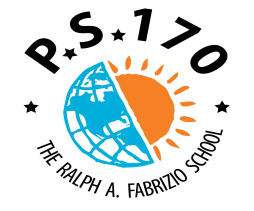 Dianne Gounardes, Assistant Principal                                                                                                                                                                                                                                               Dana Parentini, Assistant Principal                                                                                                                                                                                                                                                                                     Therese Mulkerrins, Dean                                                                                                                                                                                                                                                                                                                                                                                                                                                                                                                                                                                                                                                                 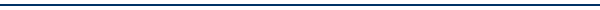 7109 6th Avenue    Brooklyn, NY 11209     Tel. 718-748-0333     Fax 718-921-6351    www.PS170.comGrade 5 IXL/Go Math! Alignmentالمرفق هو النتيجه الزمنيه (التقويم ) لمنهج الرياضيات لطفلك هذا العام . هذه التواريخ مرنه يمكن استخدمها كدليل لطفك لمساعدته على التعلم فى المدرسه .العمود الثالث يحتوى على الانشطه المناسبه لطفلك لإكمال تمارين IXL . هذه النتيجه سوف تساعدك على اختيار النشاط او التمارين المناسبه لطفلك على الموقع الالكترونى IXL .الرجاء تشجيع طفلك على استخدام الموقع IXL كل يوم لتغطيه جميع الانشطه لماده الرياضيات .طبقا لهذه النتيجه :                                                        IXLكيفيه استخدام او العثور على المعيار الصحيح ل  الذهاب الى الموقع الالكترونى  (www.ixl.com) IXL تسجيل الدخول بإسم المستخدم وكلمه السر. .اضغط على العلامه على الجانب الايسر الخاصه بصف طفلك اطغط على الرابط  الذى يتوافق مع المهارات او الانشطه  الخاصه ب  IXL التى يستخدمها طفلك بالمدرسه كل يوم على سبيل المثال:B.3))إبدأ الممارسه او التمارين 
Go Math!DatesIXL Skill/StandardsChapter 1September 9- October 11A.1, A.2, A.11, F.3, F.4, F.5, F.6, F.10, F.11, F.12, F.13, F.14, F.15, F.16, F.17, Q.1, Q.2, Q.4Chapter 2October 15-October 31H.1, H.2, H.3, H.4, H.8, H.9, H.10, H.11, H.14Chapter 3November 1- November 20C.1, C.2, C.3, C.4, C.5, C.6, C.7, C.8, D.4, E.1, E.2, E.3, E.4, E.5, E.6, G.10Chapter 4November 21- December 6G.2, G.3, G.4, G.5, G.6, G.7, G.8, G.9Chapter 5December 9- December 20H.7, H.12, I.1, I.2, I.3, I.4, I.5, P.3, P.4, U.1, U.2Chapter 6January 2- January 15L.2, L.3, L.4, M.2, M.4, M.5, M.6, M.7, M.8, M.9, M.10, M.12, M.13, M.14, M.15, M.16Chapter 7January 16- February 4B.16, B.21, N.1, N.2, N.3, N.4, N.5, N.6, N.7, N.11, N.12, N.13, N.15, P.5, P.6 Chapter 8February 5- February 14L.1, O.1, O.2, O.3Chapter 9February 24- March 7Q.7, Q.8, Q.10, R.1, R.2, R.3, R.4, R.5, S.10, S.11Chapter 10March 10- March 21W.3, W.4, W.5, W.6, W.7, W.8Chapter 11March 24-April 10B.1, B.2, B.3, B.4, B.5, B.6, B.7, B.22, B.23, B.24